Дійсне при наявності                                                Додаток  3 правовстановлюючого документа                                      до рішення виконавчого комітету    на земельну ділянку                                                         Первозванівської сільської ради                                                                                                від 29 липня 2019 року №  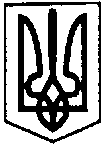 ПЕРВОЗВАНІВСЬКА СІЛЬСЬКА  РАДАКРОПИВНИЦЬКОГО  РАЙОНУ  КІРОВОГРАДСЬКОЇ  ОБЛАСТІвул. Гагаріна,1, с.Первозванівка, Кропивницький район  Кіровоградська область, 27652,тел. 31-61-22 факс 31-61-18 E-mail:pervozvanivka.sil.rada@ukr.net, код ЄДРПОУ 04365098_______________________________________________________________________________________________________________________________________________________________________________________________________________________________________________________________________________________________________________________КАРТКА   ОБЛІКУ   ОБ’ЄКТА Назва об’єкта ______________________________________________________ __________________________________________________________________Адреса розміщення об’єкта___________________________________________ __________________________________________________________________ Спеціалізація об’єкта________________________________________________  ____________________________________________________________________________________________________________________________________Площа об’єкта загальна ______ кв.м, торговельна (виробнича) _______ кв.м Кількість робочих місць, од._________________ Кількість посадкових місць (для об’єктів ресторанного господарства) __________________________________________________________________ Початок роботи об’єкта______________________________________________ Назва суб’єкта господарювання_______________________________________ __________________________________________________________________ Місце знаходження (місце проживання)________________________________ __________________________________________________________________ Ідентифікаційний код________________________________________________ Прізвище, ім’я по батькові керівника___________________________________ __________________________________________________________________Телефон, факс _____________________________________________________Погоджений  режим роботи об’єкта: з _______ по______ перерва на обід з ________ по ________ вихідні дні ________________________________________________________ робота у вихідні дні з _____ по_____ перерва на обід з _______ по_________Дані про об’єкт включені до переліку об’єктів за № _____ від «___» ____________ 2019 рокуЗБЕРІГАЄТЬСЯ ПО МІСЦЮ ДИСЛОКАЦІЇ ОБ’ЄКТАТЕРМІН ДІЇ ДОКУМЕНТА :   1 рік  з  дати видачіСільський голова                                                             Прасковія  МУДРАК